St. Andrew’s River Heights & Westworth United ChurchesAffirming Ministries located on the lands of Treaty One Territoryand the homeland of the Red River Métis NationJune 30th, 2024Deep Spirituality, Bold Discipleship, Daring Justice*: A Worship ServiceWe Gather to WorshipWelcome Introit   			                  Morgen	 R. Strauss   GreetingCall to Worship Why? That is the question. Why are we here?  Is it convention, a loyalty  to the traditions of our parents?	Our parents were guides but being here is our choice.Is it habit, the practice of a lifetime?	Habits we perform without thinking but being here is our choice. Is it friendship, the tie to others?	These ties bind us but being here is our choice. 	We choose to comeFor our lives to be transformed	For the transformation of the world.	Let us worship God!Opening Prayer
Hymn VU 567 Will You Come and Follow Me	          KELVINGROVEPrayer Seeking Reconciliation* Eternal One, As we come today, we are grateful for your presence in our church. We lift up the legacy of those who have gone before us. We humbly pray for your guidance in the new paths you are forging ahead for us.		We now pause to recognizing our failing		We have not been as you have called us to be.		We say United yet we are broken in so many places.	We say diversity is welcome yet those who are different struggle to find their place.We say forgive us yet we seem to find it hard to forgive.Quietly speak to our hearts Divine One. You are the potter in whose hands we now yield. Break us and mold us into what you want us to be. Fill us with your spirit and give us new utterings. May we profess with joy in seeking to:		Collaborate to mend our Church and our world.		Invigorate our leadership in steering us to bold discipleship		Embrace equity and sustainability in our resources		Live out our climate commitments		Be humble and confident in sharing our FaithAnd work towards the strengthening of the Indigenous church initiatives.This we pray in the name of the One who guides our path. AmenWords of AssuranceSung Response MV 96   And When You Call for MeThe Peace of ChristWe Hear the WordExploring the New Purpose StatementDeep SpiritualityHymn VU 672   Take Time to Be Holy			   HOLINESSBold DiscipleshipGospel: John 2: 1-11	Hear what the Gospel is saying to the Church.	Thanks be to God.Musical Offering            Bright Morning Stars                     arr. J Althouse Daring JusticeScripture: 1 Corinthians 12: 1-11Hear what the Spirit is saying to the Church.	Thanks be to God.Hymn MV 154   Deep in Our Hearts				  FREEDWe Respond to the WordOffering InvitationOffertory VU 541 Praise God from Whom All Blessings Flow OLD 100THOffering DedicationPrayers of the People & The Lord’s PrayerHymn VU 625 I Feel the Winds of God Today		                KINGSFOLDBlessingSung Amen VU 970 AmenPostlude                         Study in D Major 		           F. Swinstead* Worship liturgy provided by the United Church of Canada. www.united-church.ca* Prayer written by Rev. Karlene Brown-Palmer, St. Paul’s United Church, Tillsonburg, Ontario.  www.united-church.caReader: Bernard Boland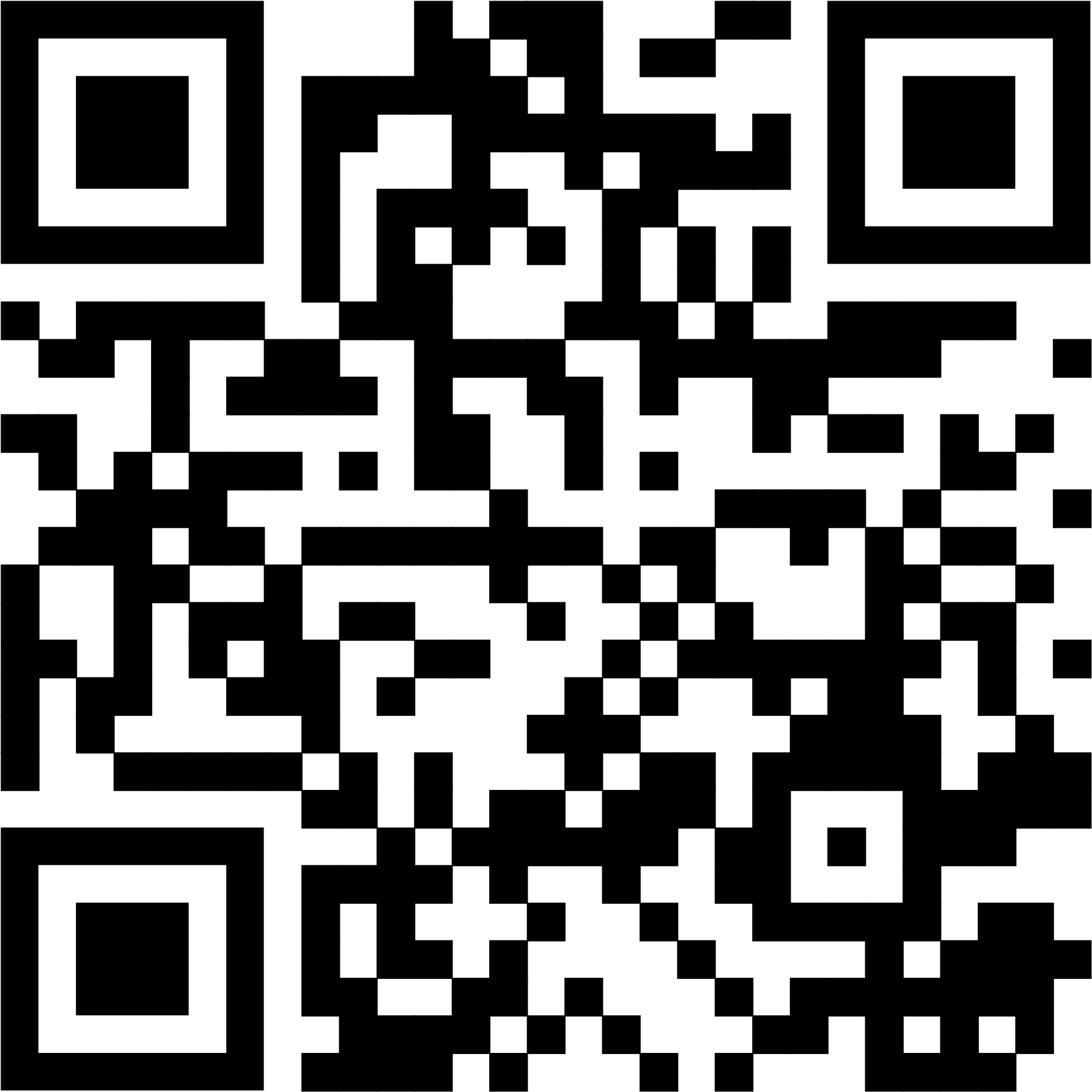 Pianist: Megan DufratSoloist: Isabelle Buisson Director of Music: Valdine AndersonCoordinator of Children, Youth & Families: Katie AndersonMinister: Tricia Gerhard                                                            QR Code for Westworth donations